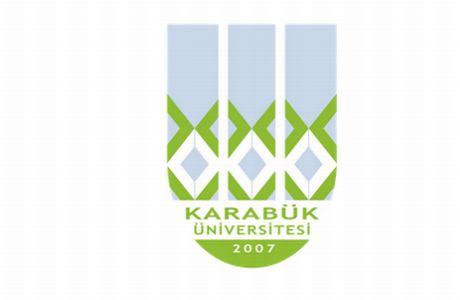 T.C.KARABÜK ÜNİVERSİTESİHASSAS GÖREV FORMUT.C.KARABÜK ÜNİVERSİTESİHASSAS GÖREV FORMUT.C.KARABÜK ÜNİVERSİTESİHASSAS GÖREV FORMUHassas Görev Tanımı : Kurum / organizasyonların hizmet ve faaliyetlerinin yürütülmesi esnasında kurum imajını sarsacak, itibar kaybına sebep olacak iş ve işlemlere, bunun yanında hizmet ve faaliyetleri etkinlik, ekonomiklik ve verimlilik bakımından olumsuz yönde etkileyecek görevlere hassas görev denir.Hassas Görev Tanımı : Kurum / organizasyonların hizmet ve faaliyetlerinin yürütülmesi esnasında kurum imajını sarsacak, itibar kaybına sebep olacak iş ve işlemlere, bunun yanında hizmet ve faaliyetleri etkinlik, ekonomiklik ve verimlilik bakımından olumsuz yönde etkileyecek görevlere hassas görev denir.Hassas Görev Tanımı : Kurum / organizasyonların hizmet ve faaliyetlerinin yürütülmesi esnasında kurum imajını sarsacak, itibar kaybına sebep olacak iş ve işlemlere, bunun yanında hizmet ve faaliyetleri etkinlik, ekonomiklik ve verimlilik bakımından olumsuz yönde etkileyecek görevlere hassas görev denir.Hassas Görev Tanımı : Kurum / organizasyonların hizmet ve faaliyetlerinin yürütülmesi esnasında kurum imajını sarsacak, itibar kaybına sebep olacak iş ve işlemlere, bunun yanında hizmet ve faaliyetleri etkinlik, ekonomiklik ve verimlilik bakımından olumsuz yönde etkileyecek görevlere hassas görev denir.Bakım Onarım Şube MüdürlüğüBakım Onarım Şube MüdürlüğüBakım Onarım Şube MüdürlüğüBakım Onarım Şube MüdürlüğüHassas GörevlerHassas Görevi Olan PersonelGörevin Yerine Getirilmeme SonucuAlınacak Önlemler Ön mali kontrole tabi evraklar ile taahhüt evrakı ve sözleşme tasarılarının kontrolü *Gelir, gider, varlık ve yükümlülüklere ilişkin mali karar ve işlemlerin mali mevzuata uygunluk açısından denetimi *Mali karar ve işlemlerin etkililik, ekonomiklik ve verimlilik açısından kontrolüErtuğrul DİLMENMehmet KEKİLHakan YILMAZMehmet SERTKamu zararına sebebiyet verme riski*Birime gelen ön mali kontrole tabi evrakların mevzuat ve diğer hukuki düzenlemelere uygunluğunun mevzuatta belirlenen süreler zarfında incelenmesinin sağlanması*İlgili personelin çeşitli eğitim programlarına katılımının sağlanması suretiyle mevzuata hakim olması hususunun gözetilmesi*Mevzuat değişikliklerinin takip edilmesiİç kontrol standartlarına uyum eylem planı kapsamında yapılan çalışmalarErtuğrul DİLMENZaman kaybı* İç kontrol standartlarına uyum eylem planı kapsamında yapılan çalışmaların birim bazında takip edilmesi*İç kontrol standartları konusunda ilerleme yapamayan birimlere destek verilmesi*İç kontrol sistemi izleme araçları geliştirerek iç kontrol sisteminin izlemesinin sağlanması*İç kontrol konusunda eğitimler düzenlenmesi*İç kontrol düzenlemelerinin takip edilerek çalışmaların güncellenmesi